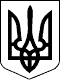 Дергачівська міська радаVІІ сесія VІІ скликанняРІШЕННЯВід 19 лютого  2016 року                                                                                                  № 70Про надання матеріальної допомоги громадянам – мешканцям міста Дергачі                на вирішення соціально-побутових питань 	Розглянувши заяви громадян – мешканців міста Дергачі про надання матеріальної допомоги на вирішення соціально-побутових питань, з метою підтримки громадян, які опинилися в складних життєвих обставинах, виходячи із заходів щодо реалізації Програми соціально-економічного та культурного розвитку міста Дергачі на 2016 рік, затвердженої рішенням №19 VІІ сесії VІІ скликання від 19 лютого 2016 року, фінансування в межах реальних можливостей бюджету, враховуючи рекомендації постійної комісії з питань планування, бюджету та фінансів Дергачівської міської ради, керуючись ст.ст. 26, 59 Закону України «Про місцеве самоврядування в Україні» міська рада -ВИРІШИЛА:Надати матеріальну допомогу громадянам – мешканцям міста Дергачі на вирішення соціально-побутових питань згідно додатку 1 (додається).2.	Контроль за виконанням даного рішення покласти на постійну комісію з питань планування, бюджету та фінансів Дергачівської міської ради.        Дергачівський міський голова                                                             О.В.ЛисицькийДодаток 1 до рішення № 70VІІ сесії VІІ скликання Дергачівської міської ради від 19 лютого  2016 рокуСписокгромадян - мешканців міста Дергачі, яким надається матеріальна допомога на вирішення соціально-побутових питань (видача готівкою)Заступник Дергачівського міського голови з фінансово-економічних питань 				         		        О.С. Христенко № п/пПрізвище, ім’я, по-батьковіРеєстрація заявникаСума,грн.Бережна Галина Миколаївнам. Дергачі, пр. Дарвіна, 3 300,00Сидоренко Ганна Дмитрівнам. Дергачі, вул. 23 Серпня, 14, кв. 1  1000,00Кречун Олександр Івановичм. Дергачі, пров. Луговий, 22000,00Сербін Михайло Яковичм. Дергачі, пров. Армійський (колишній пров.Червоноармійський), 103000,00Іваненко Олена Валеріївнам. Дергачі, в-д Січовий, 53000,00